You will be preparing a presentation to ‘pitch’ your hat…please do the following:On a Word doc, use the title ‘ Developing a Pitch for my Hat ‘ and explain what you will need to think about when giving a presentation about your hat proposal  :Venue – where would you deliver this presentation? ( think about the classroom and layout etc ) Audience – who would you be delivering this to? ( think about customers and also the teachers who will assess it ) Objectives – what are you aiming to do? Eg. raise awareness /promote your hat etc Use of appropriate media – how will you present it?  Personal appearance – how will you look? What will you wear etc?Design a Powerpoint with the following slides:Details of your product design – copy in the main image and summary of your hat Your brand identity – explain the brand and logo you designed in the last taskYour pricing recommendation – copy in the info you have done about pricing the hatYour proposed promotional plan – copy in details of how you will promote itAny other relevant information – do a slide ‘ Any questions?’ where you will invite anyone in the audience to ask questions.On Word, write a script that you would use to talk through the powerpoint.Remember to say hello, introduce yourself and welcome the audience, etc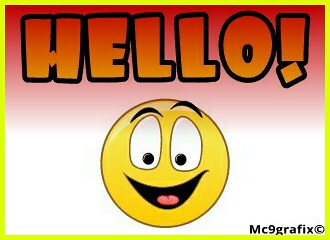 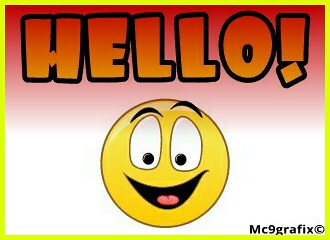 Deliver your presentation and speech to one of your friends or family and ask them to review how it went by using this checklist.Using the feedback from this pitch, write a self-evaluation on a Word doc to say how you think it went and the type of feedback you receivedimprovements you would make, how etcanything else you would add to make your presentation more professional CriteriapooraveragegoodexcellentcommentsPersonal appearanceClarity of speakingTone of voiceIntroductionVisualsTime/speed of deliveryConfidenceGrabbing attention of audience?EnthusiasmPersuasivenessProfessional?Any other feedback?Eg. were questions well answered, etc?